ANEXO 1
FORMATO DE PRESENTACIÓN DE INICIATIVAS (FPI)TÍTULO DE LA INICIATIVA(El título debe ser breve y conciso, formulado de modo tal que exprese, a través de otras palabras, el objetivo de la iniciativa, procurando que resulte atractivo para su posterior difusión).INSTITUCIONES PARTICIPANTESSocio Solicitante (institución rectora de la cooperación del país que presenta la iniciativa):Organismo sectorial/Gobierno Subnacional o local participante (si aplica):Socio Facilitador (si aplica):Segundo socio Facilitador (si aplica): DETALLE DE LA PROPUESTALa propuesta… (Marque solamente la opción que más se acerque)1. ¿Está dirigida a fortalecer la gestión de la Cooperación Sur-Sur y Cooperación Triangular?	SI/ NO2. ¿O bien está dirigida principalmente a fortalecer las capacidades gubernamentales para una respuesta a la emergencia provocada por la pandemia COVID-19?		SI / NOModalidad de implementación. (Marque la/s opción/es considerada/s)A) ProyectoB) Acción puntualC) Contratación de asistencias técnicasD) Adquisiciones puntualesE) Formación académicaJustificación (Detalle brevemente la propuesta, sus antecedentes, necesidades y vinculación con los objetivos del módulo MECSS Socios frente al COVID-19).---------------------------------------------------------------------------------------------------------------------------------------------------------------------------------------------------------------------------------------------------------------------------------------------------------------------------------------------------Objetivo de la iniciativa (Describa qué se espera lograr con la implementación de la iniciativa propuesta. Idealmente se espera que se cuente con 1 objetivo, a lo sumo 2).---------------------------------------------------------------------------------------------------------------------------------------------------------------------------------------------------------------------------------------------------------------------------------------------------------------------------------------------------Resultados y actividades previstas (Desarrolle los resultados y actividades propuestos para el desarrollo de la iniciativa, como medios para alcanzar el objetivo propuesto. En todos los casos se deberá fundamentar cómo la propuesta contribuye al logro de los ODS, aporta al desarrollo y fortalecimiento de la Cooperación Sur Sur y/o cuál es el mecanismo previsto para que el resultado de esa actividad pueda ser compartido en el futuro con otros países).---------------------------------------------------------------------------------------------------------------------------------------------------------------------------------------------------------------------------------------------------------------------------------------------------------------------------------------------------Cronograma de implementación de actividades (para un semestre)Cuadro resumen de la propuestaPuntos Focales designados  ANEXO 2
FORMATO DE SELECCIÓN PARA ASISTENCIA TÉCNICAPara apoyar la implementación de la iniciativa [TITULO DE LA INICIATIVA], la [NOMBRE DE LA INSTITUCIÓN] ha seleccionado a/la consultor/a [NOMBRE Y APELLIDO], de nacionalidad [PAIS]. Para su selección se han valorado 3 opciones, utilizando los criterios y la ponderación de cada uno de ellos que se presenta a continuación. Asimismo, se adjuntan los 3 CV (hojas de vida) considerados en este proceso.ANEXO 3INFORME DE INICIATIVA - NO. …./2021TÍTULO DE LA INICIATIVA: __________________________________________PAÍS/ES PARTICIPANTE/S: __________________________________________INSTITUCIÓN/ES PARTICIPANTE/ES: __________________________________FECHA DE PRESENTACIÓN DEL INFORME: ______________________________(DD/MM/AA)Se deberá adjuntar al Informe productos audiovisuales de la experiencia (fotos, videos, entrevistas, notas de prensa, etc.)MES123456Actividad 1Actividad 2…Resultado/sActividad/esModalidad/es de implementaciónDuraciónFecha estimada deimplementaciónDescripción del gasto(participantes, insumos, etc.)Presupuesto(monto estimado)(Detallar los productos a corto plazo que debenser logrados para alcanzar el objetivo del Proyecto.)(Describir la actividad y aclarar si se realizará presencial o virtualmente)(Aclarar si se trata de proyectos, acciones puntuales, contratación de AT, adquisiciones y/o formación)(Describir, según la modalidad de implementación, la duración de la iniciativa)(Consignar la fecha estimada para la implementación)(Describir los conceptos a ser financiados por el MECSS)(Detallar el monto en USD destinado a cada actividad)TOTALTOTALTOTALTOTALTOTALTOTALSocio Solicitante 
(Institución responsable 
de la cooperación)Socio Facilitador 
(si aplica)Segundo Socio Facilitador 
(si aplica)Organismo sectorial o gobierno subnacional/local implementador 
(si aplica)Nombre:Cargo:País:Institución:Correo electrónico:Teléfono:Nombre:Cargo:País:Institución:Correo electrónico:Teléfono:Nombre:Cargo:País:Institución:Correo electrónico:Teléfono:Nombre:Cargo:País:Institución:Correo electrónico:Teléfono:Factor ANivel académico (general o específico)Nivel académico (general o específico)Nivel académico (general o específico)Nivel académico (general o específico)Factor APonderación X%Ponderación X%Ponderación X%Ponderación X%Factor ASin estudios universitariosEstudios universitarios incompletosEstudios universitarios completos no afinesEstudios universitarios completos afinesFactor A0 puntos5 puntos7 puntos10 puntosConsultor/a AConsultor/a BConsultor/a CFactor BExperiencia profesional (general o específica)Experiencia profesional (general o específica)Experiencia profesional (general o específica)Experiencia profesional (general o específica)Factor BPonderación X%Ponderación X%Ponderación X%Ponderación X%Factor BSin experiencia específicaCon experiencia específica hasta 4 añosCon experiencia específica entre 
5 y 8 añosCon experiencia específica mayor 
a 8 añosFactor B0 puntos5 puntos7 puntos10 puntosConsultor/a AConsultor/a BConsultor/a CFactor COtro factor relevanteOtro factor relevanteOtro factor relevanteOtro factor relevanteFactor CPonderación X%Ponderación X%Ponderación X%Ponderación X%Factor CA determinarA determinarA determinarA determinarFactor C0 pontos5 pontos7 pontos10 pontosConsultor/a AConsultor/a BConsultor/a CSelección de Consultores IndividualesSelección de Consultores IndividualesSelección de Consultores IndividualesSelección de Consultores IndividualesSelección de Consultores IndividualesAplicación de puntajes y ponderacionesAplicación de puntajes y ponderacionesAplicación de puntajes y ponderacionesAplicación de puntajes y ponderacionesFactor AFactor BFactor CTotal 100%X%X%X %100 %Consultor/a AConsultor/a BConsultor/a C1. OBJETIVOS Y RESULTADOS DE LA INICIATIVA2. VALORACIÓN DE LA IMPLEMENTACIÓN (Detallar el conocimiento adquirido con la implementación de la iniciativa).(Descripción de las actividades desarrolladas; detallar logros y valor agregado; resaltar los resultados no esperados (en caso que aplique); incluir punto de vista y valoración de los participantes).3. OPORTUNIDADES DE MEJORA (Detallar las dificultades que se pudieron haber encontrado en las actividades, desde el punto de vista de la planificación, así como de implementación y resultados obtenidos).4. CONTINUIDAD Y SEGUIMIENTO (Completar en caso de que se hayan identificado acciones a implementar para continuar con el fortalecimiento institucional  y/o compartir la experiencia a través de acciones de cooperación). (Por ej. Se acordó la realización de videoconferencias para continuar con los intercambios iniciados y se desarrollará un proyecto bilateral a ser considerado).(Adicionalmente, describir en qué medida la propuesta aporta al desarrollo y fortalecimiento de la Cooperación Sur Sur y/o la manera en que se prevé que el resultado de esa actividad pueda ser compartido en el futuro con otros países). 5. APRENDIZAJES Y RECOMENDACIONES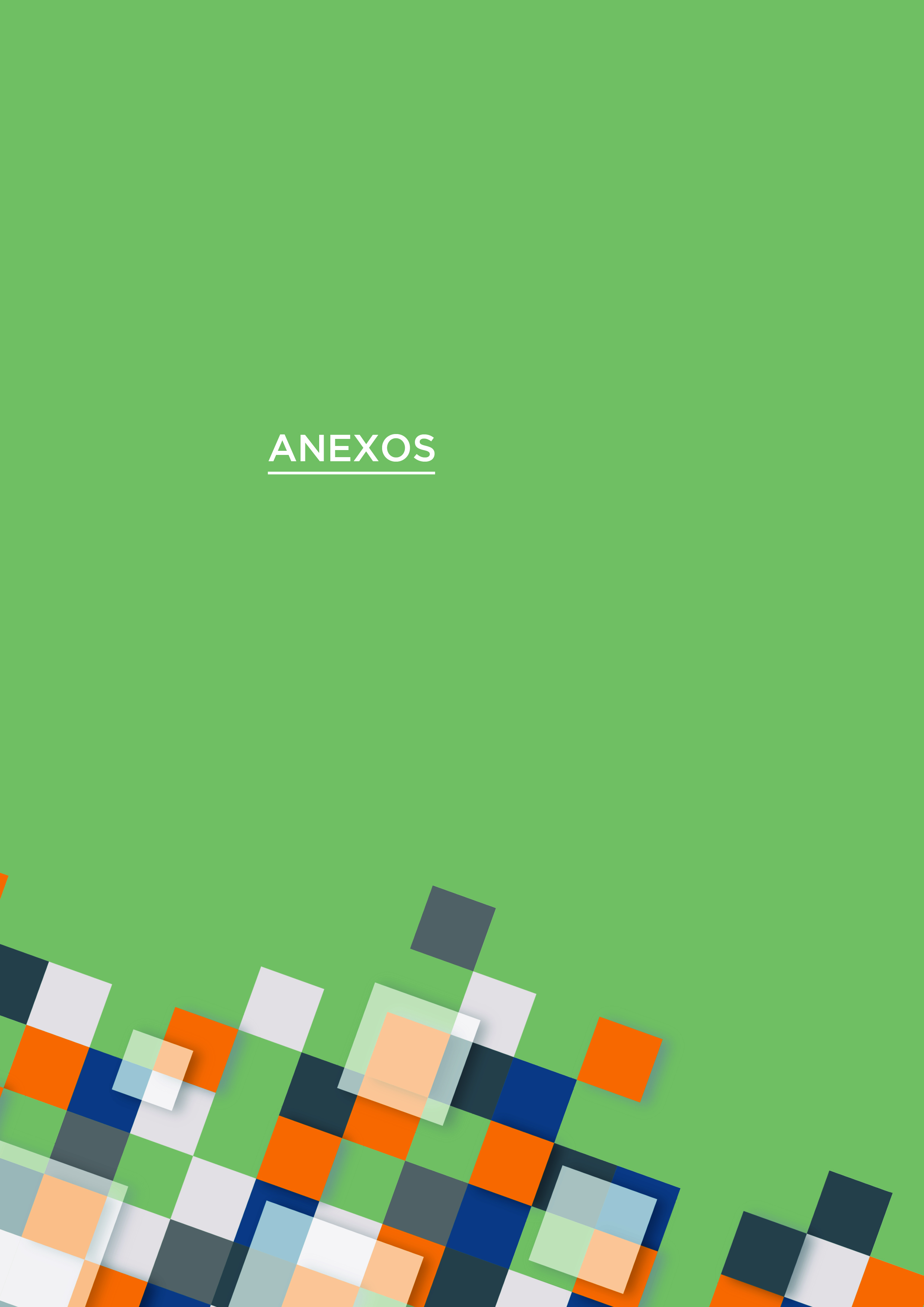 